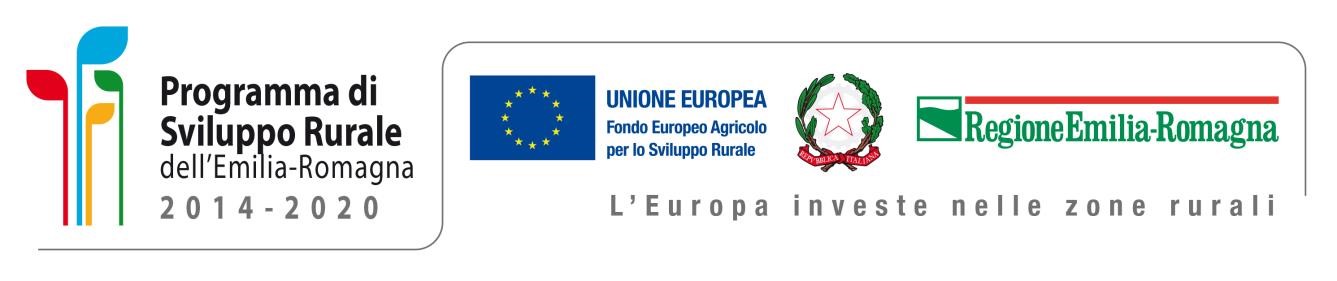  AVVISI PUBBLICI REGIONALI DI ATTUAZIONE PER L’ANNO 2017 DEL TIPO DIOPERAZIONE 16.2.01 “SUPPORTO PER PROGETTI PILOTA E PER LO SVILUPPO DI NUOVIPRODOTTI, PRATICHE, PROCESSI E TECNOLOGIE NEL SETTORE AGRICOLO EAGROINDUSTRIALE”FOCUS AREA 3A DGR N. 227 DEL 27 FEBBRAIO 2017RELAZIONE TECNICA  INTERMEDIA  FINALE DOMANDA DI SOSTEGNO …………………… DOMANDA DI PAGAMENTO ………………… FOCUS AREA: 3ASommario 1 - 	DESCRIZIONE DELLO STATO DI AVANZAMENTO DEL PIANO 	3 1.1 	STATO DI AVANZAMENTO DELLE AZIONI PREVISTE NEL PIANO 	3 2 - 	DESCRIZIONE PER SINGOLA AZIONE 	3 2.1 	ATTIVITÀ E RISULTATI 	3 2.2 	PERSONALE 	4 2.3 	TRASFERTE 	4 2.4 	MATERIALE CONSUMABILE 	4 2.5 	SPESE PER MATERIALE DUREVOLE E ATTREZZATURE 	5 2.6 	MATERIALI E LAVORAZIONI DIRETTAMENTE IMPUTABILI ALLA 	REALIZZAZIONE DEI PROTOTIPI 	5 2.7 	ATTIVITÀ DI FORMAZIONE 	5 2.8 	COLLABORAZIONI, CONSULENZE, ALTRI SERVIZI 	6 - 	CRITICITÀ INCONTRATE DURANTE LA REALIZZAZIONE DELL’ATTIVITÀ 	6 - 	ALTRE INFORMAZIONI 	6 - 	CONSIDERAZIONI FINALI 	7 - 	RELAZIONE TECNICA 	7 1 - Descrizione dello stato di avanzamento del Piano  Descrivere brevemente il quadro di insieme relativo alla realizzazione del piano. 1.1 	Stato di avanzamento delle azioni previste nel Piano 2 -  Descrizione per singola azione Compilare una scheda per ciascuna azione 2.1 	Attività e risultati 2.2 	Personale  Elencare il personale impegnato, il cui costo è portato a rendiconto, descrivendo sinteticamente l’attività svolta. Non includere le consulenze specialistiche, che devono essere descritte a parte. 2.3 	Trasferte 2.4 	Materiale consumabile 2.5 	Spese per materiale durevole e attrezzature 2.6 Materiali e lavorazioni direttamente imputabili alla realizzazione dei prototipi Descrivere i prototipi realizzati e i materiali direttamente imputabili nella loro realizzazione  2.7 	Attività di formazione Descrivere brevemente le attività già concluse, indicando per ciascuna: ID proposta, numero di partecipanti, spesa e importo del contributo richiesto 2.8 	Collaborazioni, consulenze, altri servizi CONSULENZE -  PERSONE FISICHE CONSULENZE – SOCIETÀ 3 -  Criticità incontrate durante la realizzazione dell’attività Lunghezza max 1 pagina 4 -  Altre informazioni Riportare in questa sezione eventuali altri contenuti tecnici non descritti nelle sezioni precedenti 5 -  Considerazioni finali  Riportare qui ogni considerazione che si ritiene utile inviare all’Amministrazione, inclusi suggerimenti sulle modalità per migliorare l’efficienza del processo di presentazione, valutazione e gestione di proposte da cofinanziare 6 -  Relazione tecnica DA COMPILARE SOLO IN CASO DI RELAZIONE FINALE Descrivere le attività complessivamente effettuate, nonché i risultati innovativi e i prodotti che caratterizzano il Piano e le potenziali ricadute in ambito produttivo e territoriale Data …………………….. 	 	  	         IL LEGALE RAPPRESENTANTE …………………………………………………………………………. Titolo Piano    ……………………………………………………………………………………… Ragione sociale del proponente (soggetto mandatario) ……………………………………………………………………………………… Durata originariamente prevista del progetto (in mesi) Data inizio attività Data termine attività (incluse eventuali proroghe già concesse) Relazione relativa al periodo di attività dal al 	 Data rilascio relazione Autore della relazione telefono email Azione Unità aziendale responsabile Tipologia attività Mese inizio attività previsto Mese inizio attività effettivo Mese termine attività previsto  Mese termine attività effettivo Azione Unità aziendale responsabile Descrizione delle attività descrizione delle attività svolte per il raggiungimento degli obiettivi previsti dall’azione Grado di raggiungimento degli obiettivi, scostamenti rispetto al piano di lavoro, criticità descrivere in che misura sono stati raggiunti gli obiettivi previsti, giustificando eventuali scostamenti dal progetto originario. Analizzare eventuali criticità tecnicoscientifiche emerse durante l’attività evidenziate Attività ancora da realizzare Solo per relazioni intermedie - descrivere sinteticamente le attività ancora da realizzare Cognome e nome Mansione/ qualifica Attività svolta nell’azione Ore Costo Totale: Cognome e nome Descrizione Costo Totale: Fornitore Descrizione materiale Costo Totale: Fornitore Descrizione dell’attrezzatura Costo Totale: Fornitore Descrizione Costo Totale: Nominativo del consulente  Importo contratto Attività realizzate / ruolo nel progetto Costo Totale: Ragione sociale della società di consulenza Referente Importo contratto Attività realizzate / ruolo nel progetto Costo Totale: Criticità tecnicoscientifiche Criticità gestionali (ad es. difficoltà con i fornitori, nel reperimento delle risorse umane, ecc.) Criticità finanziarie 